О Т К Р Ы Т О Е    А К Ц И О Н Е Р Н О Е     О Б Щ Е С Т В О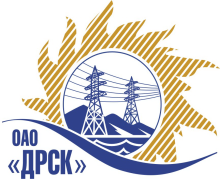 15.05.2014г.   							                    № 02-02-426	Уведомление о переносе срока вскрытия конвертов 	         Настоящим извещением сообщаем, о внесении изменений в извещение о проведении открытого запроса предложений  на ЭТП от 29.04.2014г.  № 325/МТПиР и в закупочную  документацию право заключения договора на поставку: «Источники бесперебойного питания» для нужд филиала ОАО «ДРСК» «Хабаровские электрические сети». Изменения внесены:В Извещение о проведении открытого запроса предложений 29.04.2014г.  № 325/МТПиР: пункт 12 –  «Предложения принимаются в соответствии с требованиями настоящего Извещения через функционал ЭТП до 19.05.2014 г.  до 15 час. 00 мин. местного времени (09:00 час. Московского времени)».пункт 13 – «Вскрытие конвертов с заявками участников будет происходить на электронной торговой площадке 20.05.2014 г.  в 15 час. 00 мин. местного времени (09:00 час. Московского времени)»         В Закупочную  документацию открытого запроса предложений от 29.04.2014г.:- Пункт 4.1.18. читать в следующей редакции: «Дата подачи предложений Участников: до  19.05.2014 г.  до 15 час. 00 мин. местного времени (09:00 час. Московского времени)»- Пункт 4.1.20  читать в следующей редакции: «Вскрытие конвертов с заявками участников будет происходить на электронной торговой площадке 20.05.2014 г.  в 15 час. 00 мин. местного времени (09:00 час. Московского времени).»Зам. Председателя Закупочной комиссии2 уровня ОАО «ДРСК»	                                                                         С.А. КоржовИсп. Терёшкина Г.М. тел.(416-2) 397-260okzt3@drsk.ruДАЛЬНЕВОСТОЧНАЯ РАСПРЕДЕЛИТЕЛЬНАЯ СЕТЕВАЯ КОМПАНИЯУл.Шевченко, 28,   г.Благовещенск,  675000,     РоссияТел: (4162) 397-359; Тел/факс (4162) 397-200, 397-436Телетайп    154147 «МАРС»;         E-mail: doc@drsk.ruОКПО 78900638,    ОГРН  1052800111308,   ИНН/КПП  2801108200/280150001